Hazard Analysis Worksheet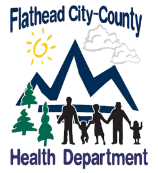 List the Operational StepExamples: Receiving, Storage, Preparation, Cooking, Cooling, Holding, ServingIdentify potential food safety hazards that are introduced, enhanced or controlled at this step:Examples: Biological, Chemical and/or Physical hazardAre hazards listed severe and reasonably likely to occur? (Yes/No)If No, identify the SOP’s or other procedures that will control or reduce the likelihood of the hazard.If Yes, identify the control measure(s) required to prevent, eliminate or reduce the hazard.If column 3 is YES, is this step a Critical Control Point? A critical control point means a point or procedure in a specific food system where loss of control may result in an unacceptable health risk.If No, identify the CCP step.Biological:Chemical:Physical:Biological:Chemical:Physical:Biological:Chemical:Physical:Biological:Chemical:Physical: